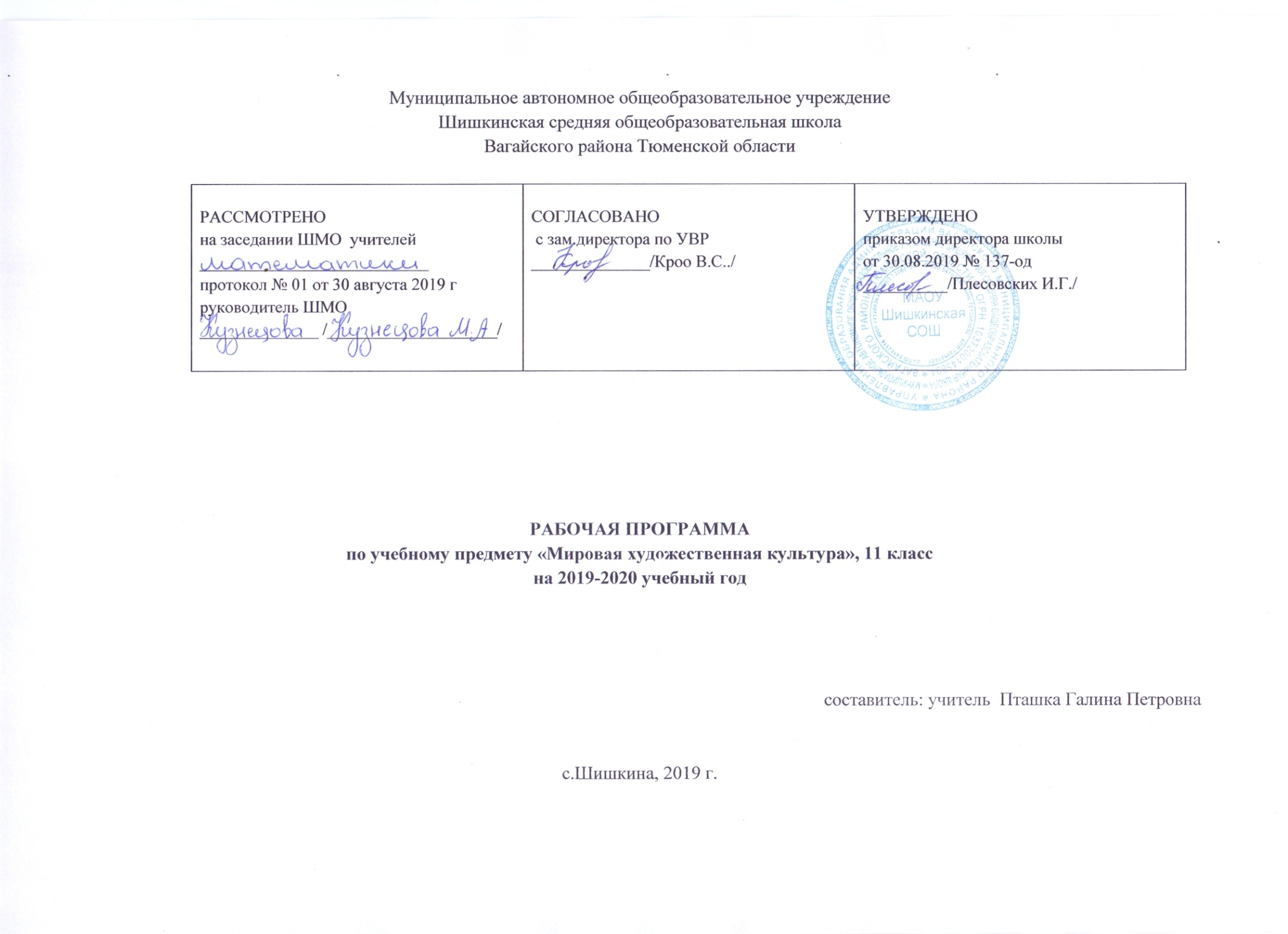 Пояснительная запискаНормативно-правовые документыРабочая программа составлена на основе следующих документов:Федерального Закона «Об образовании в Российской Федерации» от 29.12. 2012 № 273 (в редакции от 26.07.2019 г); Приказа Минобразования России от 05.03.2004 №1089 «Об утверждении федерального компонента государственных образовательных стандартов начального общего, основного общего и среднего (полного) общего образования» (в редакции от 07.06.2017),  Примерной программы среднего общего образования по мировой художественной культуре, Учебного плана среднего общего образования Муниципального автономного общего учреждения  Шишкинской средней общеобразовательной школы Вагайского района Тюменской области Авторской программы для общеобразовательных учреждений. «Мировая художественная культура» Л.Г.Емохонова М.: «Академия» 2014.Цели и задачи учебного предметаИзучение мировой художественной культуры на базовом уровне среднего (полного) общего образования направлено на достижение следующих целей: - развитие чувств, эмоций, образно-ассоциативного мышления и художественно-творческих способностей; - воспитание художественно-эстетического вкуса; потребности в освоении ценностей мировой культуры; - освоение знаний о стилях и направлениях в мировой художественной культуре, их характерных особенностях; о вершинах художественного творчества в отечественной и зарубежной культуре; - овладение умением анализировать произведения искусства, оценивать их художественные особенности, высказывать о них собственное суждение; - использование приобретенных знаний и умений для расширения кругозора, осознанного формирования собственной культурной среды.Сведения о примерной программе (и/или авторской)   Рабочая программа составлена на основе Программы для общеобразовательных учреждений. «Мировая художественная культура» Л.Г.Емохонова М.: «Академия» 2014.Программа рассчитана на два года обучения (10 — 11 классы) и предполагает изучение курса в течение 68 часов, из расчета 1 учебный час в неделю. В 10 классе (34 часа) предлагается изучение культуры Древнего мира, раннехристианского искусства, искусства Средних веков с акцентом на культуру Византии, Древней Руси и Западной Европы, искусства Арс нова как переходного от Средних веков к Ренессансу, культуры Дальнего и Ближнего Востока. В 11 классе изучаются темы: «Художественная культура эпохи Возрождения», «Художественная культура XVII века», «Художественная культура XVIII — первой половины XIX века», «Художественная культура второй половины XIX — начала XX века», «Художественная культура XX века». В рамках этих тем продолжается изучение искусства Западной Европы и России.Информация об используемом учебникеУчебно-методический комплект «Мировая художественная культура» (базовый уровень) состоит из учебника и CD с иллюстрациями и отрывками музыкальных произведений. Учебник написан на основе авторской программы Л.Г. Емохоновой, опирающейся на содержательную часть Государственного стандарта общего образования и инвариантную часть примерной (рабочей) программы.Учебник: Емохонова Л.Г.. Мировая художественная культура: 11 класс, базовый уровень.- М.: «Академия» 2008.Информация о количестве учебных часовВ федеральном базисном учебном плане для общеобразовательных учреждений РоссийскойФедерации на изучение предмета «Мировая художественная культура» отводится:- 11 класс- 34 часа, 1 час в неделюТребования к уровню подготовки учащихся:В результате изучения мировой художественной культуры на базовом уровне ученик должен: знать/понимать: - основные виды и жанры искусства; - изученные направления и стили мировой художественной культуры; - шедевры мировой художественной культуры; - особенности языка различных видов искусства; уметь: - узнавать изученные произведения и соотносить их с определенной эпохой, стилем, направлением; - устанавливать стилевые и сюжетные связи между произведениями разных видов искусства; - пользоваться различными источниками информации о мировой художественной культуре; - выполнять учебные и творческие задания (доклады, сообщения); использовать приобретенные знания и умения в практической деятельности и повседневной жизни для: - выбора путей своего культурного развития; - организации личного и коллективного досуга; - выражения собственного суждения о произведениях классики и современного искусства; - самостоятельного художественного творчества; - понимания взаимосвязи учебного предмета с особенностями профессий и профессиональной деятельности, в основе которых лежат знания по данному учебному предметуСОДЕРЖАНИЕ УЧЕБНОГО ПРЕДМЕТА МХК 11 классаМонодический склад средневековой музыкальной культуры. Художественные образы Древнего мира, античности и средневековья в культуре доследующих эпох.ХУДОЖЕСТВЕННАЯ КУЛЬТУРА РЕНЕССАНСА (8 ЧАСОВ)Возрождение в Италии (4 часов)Гуманистическое видение мира как основа культуры Возрождения. Флоренция — воплощение ренессансной идеи «идеального» города в трактатах, архитектуре, живописи. Леон Баттиста Альберти. «Десять книг о зодчестве». Филиппо Брунеллески. Купол собора Санта-Мария дель Фьоре. Приют невинных. Площадь Аннунциаты. Церковь Сан-Спирито. Образ площади и улицы в живописи. Мазаччо. «Воскрешение Товифы и исцеление расслабленного», «Раздача милостыни», «Исцеление тенью». Ренессансный реализм в скульптуре. Донателло. «Сплющенный» рельеф «Пир Ирода». Статуя Давида. Высокое Возрождение. Качественные изменения в живописи. Новая красота Леонардо да Винчи. Алтарный образ «Мадонна с цветком», «Джоконда» (портрет Моны Лизы). Синтез живописи и архитектуры. Рафаэль Санти. Росписи станцы делла Сеньятура в Ватикане: «Парнас». Скульптура. Микеланджело Буонарроти. Капелла Медичи в церкви Сан-Лоренцо во Флоренции. Особенности венецианской школы живописи. Эстетика позднего Возрождения. Тициан. «Любовь земная и небесная», «Пьета». Музыка эпохи Возрождения. Роль полифонии в развитии светских и культовых музыкальных жанров. Переход от «строгого письма» к мадригалу. Джованни да Палестрина. «Месса папы Марчелло». Карло Джезуальдо. Мадригал «Томлюсь без конца».Северное Возрождение (4 часа)Специфика Северного Возрождения. Гротескно-карнавальный характер Возрождения вНидерландах. Питер Брейгель Старший (Мужицкий). «Битва Масленицы и Поста». Живописный цикл «Месяцы»: «Охотники на снегу». Гентский алтарь Ян Ван Эйка. Мистический характер Возрождения в Германии. Альбрехт Дюрер. Гравюры «Апокалипсиса»: «Четыре всадника», «Трубный глас». Картина «Четыре апостола». Светский характер французского Ренессанса. Школа Фонтенбло в архитектуре и изобразительном искусстве. Замок Франциска I в Фонтенбло. Россо Фьорентино. Галерея Франциска I. Жан Гужон. Фонтан нимф в Париже. Ренессанс в Англии. Роль полифонии в развитии светских и культовых музыкальных жанров. Драматургия Уильяма Шекспира: трагедия «Ромео и Джульетта», комедия «Укрощение строптивой». Историческое значение и вневременная художественная ценность идей Возрождения.ХУДОЖЕСТВЕННАЯ КУЛЬТУРА НОВОГО ВРЕМЕНИ (5 ЧАСОВ)Барокко (4 часа)Новое мировосприятие в эпоху барокко и его отражение в искусстве. Архитектурные ансамбли Рима. Лоренцо Бернини. Площадь Св. Петра. Площадь Навона. Мост Св. Ангела. Новое оформление интерьера. Шатер-киворий в соборе Св. Петра в Риме. Специфика русского барокко. Франческо Бартоломео Растрелли. Зимний дворец и Смольный монастырь в Петербурге. Екатерининский дворец в Царском Селе. Плафонная живопись барокко. Джованни Баттиста Гаули (Бачичча). «Поклонение имени Иисуса» в церкви Иль Джезу в Риме. Взаимодействие тенденций барокко и реализма в живописи. Питер Пауэл Рубенс. Алтарные триптихи «Водружение креста» и «Снятие с креста» в соборе Нотр-Дам в Антверпене. «Воспитание Марии Медичи». Рембрандт Харменс ван Рейн. «Отречение апостола Петра». Музыка барокко. Кл аудио Монтеверди. Опера «Орфей». Арканджело Корелли. Concerto grosso «На рождественскую ночь». Иоганн Себастьян Бах. Пассион «Страсти по Матфею».Классицизм (1 час)«Большой королевский стиль» Людовика XIV в архитектуре. Версаль. Классицизм в изобразительном искусстве Франции. Никола Пуссен. «Царство Флоры», «Орфей и Эвридика».ХУДОЖЕСТВЕННАЯ КУЛЬТУРА XVIII — ПЕРВОЙ ПОЛОВИНЫ XIX ВЕКА (8 ЧАСОВ)Рококо (1 час)«Галантные празднества» Антуана Ватто. «Остров Цитеры». Интерьер рококо. Живописные пасторали Франсуа Буше. Музыкальные «багатели» Франсуа Куперена.Неоклассицизм, ампир (5 часов)Музыка Просвещения. Йозеф Гайдн. Сонатно-симфонический цикл. Симфония № 85«Королева». Вольфганг Амадей Моцарт. Опера «Дон Жуан». Реквием: «День гнева»,«Лакримоза». Людвиг ван Бетховен. Пятая симфония, «Лунная соната». Образ «идеального» города в классицистических ансамблях Парижа и Петербурга. Жак Анж Габриэль. Площадь Людовика XV в Париже. Джакомо Кваренги. Академия наук в Петербурге. Андрей Дмитриевич Захаров. Адмиралтейство в Петербурге. Скульптурный декор. Иван Иванович Теребнев. «Выход России к морю».Имперский стиль в архитектуре. Специфика русского ампира. Карл Росси. Дворцовая площадь, Михайловский дворец в Петербурге. Ампирный интерьер. Белый зал Михайловского дворца в Петербурге.Неоклассицизм в живописи. Жак Луи Давид. «Клятва Горациев». Классицистические каноны в русской академической живописи. Карл Павлович Брюллов. «Последний день Помпеи» . Александр Андреевич Иванов. «Явление Христа народу».Зарождение классической музыкальной школы в России. Михаил Иванович Глинка. Художественные обобщения в оперном искусстве. Опера «Жизнь за царя». Необычные выразительные средства: марш Черномора, Персидский хор из оперы «Руслан и Людмила». Зарождение русского симфонизма: увертюра «Ночь в Мадриде». Новые черты в камерной вокальной музыке: лирический романс «Я помню чудное мгновенье».Романтизм (2 часа)Романтический идеал и его воплощение в музыке. Франц Шуберт. Вокальный цикл «Зимний путь». Рихард Вагнер. Опера «Тангейзер». Гектор Берлиоз. «Фантастическая симфония». Иоганнес Брамс. «Венгерский танец № 1». Живопись романтизма. Религиозные сюжеты и литературная тематика в живописи прерафаэлитов. Джон Эверетт Миллес. «Христос в доме своих родителей». Данте Габриэль Россетти. «Beata Beatrix». Экзотика и мистика. Эжен Делакруа. «Смерть Сарданапала». Франциско Гойя. «Колосс». Образ романтического героя вживописи. Орест Адамович Кипренский. «Портрет Евгр. В. Давыдова».ХУДОЖЕСТВЕННАЯ КУЛЬТУРА ВТОРОЙ ПОЛОВИНЫ XIX — НАЧАЛА XX ВЕКА (7 ЧАСОВ)Реализм (3 часа)Социальная тематика в живописи. Гюстав Курбе. «Похороны в Орнане». Оноре Домье. Серия «Судьи и адвокаты». Русская школа реализма. Передвижники. Илья Ефимович Репин. «Бурлаки на Волге». Василий Иванович Суриков. «Боярыня Морозова». Направления в развитии русской музыки. Социальная тема в музыке. Модест Петрович Мусоргский. «Сиротка». Обращение к русскому обряду как проявление народности в музыке. Николай Андреевич Римский-Корсаков. «Проводы Масленицы» из оперы «Снегурочка». Историческая тема в музыке. Александр Порфирьевич Бородин. «Половецкие пляски» из оперы «Князь Игорь». Лирико-психологическое начало в музыке. Петр Ильич Чайковский. Балет «Щелкунчик». Тема «человек и рок» в музыке. Опера «Пиковая дама».Импрессионизм, символизм, постимпрессионизм (2 часа)Основные черты импрессионизма в живописи. Клод Оскар Моне. «Сорока». Пьер Огюст Ренуар. «Завтрак гребцов». Импрессионизм в скульптуре. Огюст Роден. «Граждане городаКале». Импрессионизм в музыке. Клод Дебюсси. «Сады под дождем», «Облака». Символизм в живописи. Гюстав Моро. «Саломея» («Видение»). Постимпрессионизм. Поль Сезанн. «Купальщицы». Винсент Ван Гог. «Сеятель». Поль Гоген. «Пейзаж с павлином».Модерн (2 часа)Воплощение идеи абсолютной красоты в искусстве модерна. Густав Климт. «Бетховенский фриз». Модерн в архитектуре. Виктор Орта. Особняк Тасселя в Брюсселе. Федор Осипович Шехтель. Здание Ярославского вокзала в Москве. Антонио Гауди. Собор Св. Семейства в Барселоне. Мифотворчество — характерная черта русского модерна в живописи. Валентин Александрович Серов. «Одиссей и Навзикая», «Похищение Европы». Михаил Александрович Врубель. «Демон». Специфика русского модерна в музыке. Александр Николаевич Скрябин. «Поэма экстаза».ХУДОЖЕСТВЕННАЯ КУЛЬТУРА XX ВЕКА (5 ЧАСОВ)Модернизм (3 часа)Модернизм в живописи. Новое видение красоты. Агрессия цвета в фовизме. Анри Матисс.«Танец». Вибрация живописной поверхности в экспрессионизме. Арнольд Шёнберг. «Красный взгляд». Деформация форм в кубизме. Пабло Пикассо. «Авиньонские девицы». Отказ от изобразительности в абстракционизме. Василий Васильевич Кандинский. «Композиция № 8». Иррационализм подсознательного в сюрреализме. Сальвадор Дали. «Тристан и Изольда». Модернизм в архитектуре. Конструктивизм Шарля Эдуара Ле Корбюзье. Вилла Савой в Пуасси. «Советский конструктивизм» Владимира Евграфовича Татлина. Башня IIIИнтернационала. Органическая архитектура Фрэнка Ллойда Райта. «Дом над водопадом» в Бер-Ране. Функционализм Оскара Нимейера. Ансамбль города Бразилия. Модернизм в музыке. Стилистическая разнородность музыки XX века. Додекафония «нововенской школы». Антон фон Веберн. «Свет глаз». «Новая простота» Сергея Сергеевича Прокофьева. Балет « Ромео и Джульетта». Философская музыка Дмитрия Дмитриевича Шостаковича. Седьмая симфония (Ленинградская). Полистилистика Альфреда Гарриевича Шнитке. Реквием.Синтез в искусстве - особенная черта культуры XX века. Режиссерский театр Константина Сергеевича Станиславского и Владимира Ивановича Немировича-Данченко. Московский Художественный театр. Спектакль по пьесе Антона Павловича Чехова «Три сестры». Эпический театр Бертольта Брехта. «Добрый человек из Сычуани». Кинематограф. Сергей Михайлович Эйзенштейн. «Броненосец "Потемкин"». Федерико Феллини. «Репетиция оркестра», виды и жанры телевидения, дизайн, компьютерная графика и анимация, мюзикл (Эндрю Ллойд Уэббер). Рок-музыка ("Биттлз", "Пинк Флойд"); электронная музыка (Жан Мишель Жарр).Постмодернизм (1 час)Постмодернистское мировосприятие — возвращение к мифологическим истокам. Новые виды искусства и формы синтеза. Энди Уорхол. «Прижмите крышку перед открыванием». Фернандо Ботеро. «Мона Лиза». Георгий Пузенков. «Башня времени Мона 500». Сальвадор Дали. Зал Мей Уэст в Театре-музее Дали в Фигерасе. Юрий Лейдерман. Перформанс «Хасидский Дюшан». Массовое искусство.Культурные традиции родного края (1 час)УЧЕБНО-ТЕМАТИЧЕСКИЙ ПЛАНКалендарно-тематическое планирование по МХК в 11 классе МАТЕРИАЛЬНО-ТЕХНИЧЕСКОЕ ОБЕСПЕЧЕНИЕСпецифика предмета «Мировая художественная культура», его синтетическая сущность и всеохватность, прямой выход на творческую деятельность предполагают создание в кабинете целостной предметно-развивающей эстетической среды, которая может реализоваться в виде экспозиционных площадей для постоянных и временных выставок, дополнительных помещений для занятий творческимиэлективными курсами (художественная студия, студия для мультипликационных фильмов и т.д.).БИБЛИОТЕЧНЫЙ ФОНД1.Стандарт среднего полного общего образования по мировой художественной культуре2. Примерная программа по МХК 3. Авторская рабочая программа по МХК 4. Учебник «Искусство. 10-11 классы» 5. Дидактические пособия по МХК 6.Энциклопедии, справочные пособия, словари (мифологический словарь, словарь символов и аллегорий, терминов по искусству)7.Книги для чтения по искусству, биографии деятелей культуры, художественная литература8. Методические пособия для учителей по МХК 9. Альбомы по искусству 10. Периодические издания по МХК ПЕЧАТНЫЕ ПОСОБИЯ11. Таблицы (синхронистические и диахронические) 12. Схемы (по эпохам, стилям, жанрам) 13. Портреты выдающихся деятелей культуры и искусства 14. Альбомы демонстрационного и раздаточного материала ИНФОРМАЦИОННО-КОММУНИКАЦИОННЫЕ СРЕДСТВА15. Мультимедийные обучающие программы и учебники 16. Электронные базы данных и справочные материалы по МХК ТЕХНИЧЕСКИЕ СРЕДСТВА ОБУЧЕНИЯ (ТСО)17. Компьютер ЭКРАННО-ЗВУКОВЫЕ ПОСОБИЯ СЛАЙД-ПРЕЗЕНТАЦИИ:18. Искусство первобытного мира 19. Искусство Месопотамии 20. Искусство древней Индии 21. Искусство индейцев Месамерики 22. Искусство Древнего Египта 23. Искусство Древней Греции 24. Искусство Древнего Рима 25. Искусство Византии 26. Романская архитектура и скульптура 27. Искусство готики 28.Культура Древней Руси - Творчество Феофана Грека, Андрея Рублёва. Соборы Московского Кремля и т. д.29.Средневековое искусство мусульманского мира - Альгамбра, Самарканд и др.30. Культура древнего и средневекового Китая 31. Искусство Японии 32. C D-диски о художниках СПИСОК ЛИТЕРАТУРЫЕмохонова Л.Г. Мировая художественная культура. 11 класс, М., «Академия», 2009 Вачьянц А.М Введение в мировую художественную культуру, М., «Айрис Пресс», 2007Рапацкая Л.А. Русская художественная культура, - М., «Владос», 1998.Солодовников Ю.М. Человек в мировой художественной культуре. М., «Просвещение», 2007№ п\пРазделы, темыКоличество часовМонодический склад средневековой музыкальной культуры. Художественные образы Древнего мира, античности и средневековья в культуре доследующих эпох.1IХудожественная культура эпохи Возрождения  81Возрождение в Италии42Северное Возрождение4IIХудожественная культура XVIIвека 51Барокко42Классицизм1IIIХудожественная культураXVIII века – первой половиныXIX века 81Рококо12Неоклассицизм, ампир53Романтизм2IVХудожественная культура второй половины XIX – началаXX века 71Реализм32Импрессионизм, символизм, постимпрессионизм23Модерн2VХудожественная культура XXвека4Модернизм3Постмодернизм1Культурные традиции родного края1Итого34№ п/пНазвание урокаТип урокаОсновное содержаниеВид контроляВид контроляДата проведенияДата проведения№ п/пНазвание урокаТип урокаОсновное содержаниеВид контроляВид контроляПланФакт1Монодический склад средневековой музыкальной культуры. Художественные образы Древнего мира, античности и средневековья в культуре доследующих эпох.Урок повторения изученного в 10 классеПовторение материала курса 10 класса3.093.09Художественная культура эпохи Возрождения (8  уроков)Художественная культура эпохи Возрождения (8  уроков)Художественная культура эпохи Возрождения (8  уроков)Художественная культура эпохи Возрождения (8  уроков)Художественная культура эпохи Возрождения (8  уроков)Художественная культура эпохи Возрождения (8  уроков)Художественная культура эпохи Возрождения (8  уроков)Возрождение в Италии (4 часа)Возрождение в Италии (4 часа)Возрождение в Италии (4 часа)Возрождение в Италии (4 часа)Возрождение в Италии (4 часа)2Гуманизм – основа мировоззрения эпохи возрождения.  Образ площади и улицы в живописи.Урок-усвоение нового материалаЛекция. Презентация с использованием ИКТ. Беседа с опорой на знания учащихся, урок – путешествие.Устный опросУстный опрос10.093Высокое ВозрождениеУрок – семинар Сообщения на основе самостоятельных поисковРабота с дополнительной литературойРабота с дополнительной литературой17.094Эстетика Высокого Возрождения в скульптуре.Урок- лекция1.Ведение конспекта, анализ. 2.Работа с учебником.презентацияпрезентация24.095Венецианская школа живописи.Урок- диалог1. Просмотр интерьеров, живописных полотен, скульптуры. 2. Обмен мнениями, впечатлениями. 3. Прослушивание музыкальных произведений. 4. Обсуждение темы. 5.Выполнение творческих заданий в рабочей тетради.Устный опросУстный опрос1.10Северное Возрождение (4 часа)Северное Возрождение (4 часа)Северное Возрождение (4 часа)Северное Возрождение (4 часа)Северное Возрождение (4 часа)6Особенности Северного ВозрожденияУрок- лекция1.Ведение конспекта, анализ. 2.Работа с учебником.Анализ картинАнализ картин8.107Мистический характер Возрождения в Германии.Урок- поиск1. Чтение и анализ стихов. 2. Просмотр живописных полотен. Нахождение и интерпретация символов. 3. Выполнение заданий в творческой тетрадиУстный опросУстный опрос15.108Светский характер Возрождения во Франции. Урок- диалог 1.Работа с учебником. 2Обсуждение темы. 3.Запись в тетради.Анализ картинАнализ картин262.109Ренессанс в Англии. Роль полифонии в развитии светских и культовых музыкальных жанров. Историческое значение и вневременная художественная ценность идей Возрождения.Урок- диалог 1.Работа с учебником. 2.Чтение стихов, анализ текста. 3.Прослушивание музыкальных произведений. 4.Обсуждение темы. 5.Запись в тетради.Обсуждение произведений ШекспираОбсуждение произведений Шекспира05.11Художественная культура 17 века (5 уроков)Художественная культура 17 века (5 уроков)Художественная культура 17 века (5 уроков)Художественная культура 17 века (5 уроков)Художественная культура 17 века (5 уроков)Художественная культура 17 века (5 уроков)Художественная культура 17 века (5 уроков)Барокко (4 часа)Барокко (4 часа)Барокко (4 часа)Барокко (4 часа)Барокко (4 часа)10Новое мировосприятие в эпоху барокко и его отражение в искусстве.Урок- путешествие1. Просмотр живописных полотен. 2. Знакомство с архитектурными сооружениями модерна, их сравнительный анализ. 3.Заполнение дневника путешественникапрезентацияпрезентация12.1111Специфика русского барокко.Урок- путешествие1.Работа с учебником, выполнение заданий в творческой тетради. 2.Просмотр живописных полотен и скульптуры 3.Обсуждение, обмен мнениями.Оформление путеводителяОформление путеводителя19.1112Живопись бароккоУрок- лекция1.Ведение конспекта, анализ. 2.Работа с учебником.Ответы на вопросыОтветы на вопросы26.1113Музыка бароккоУрок- концерт 1. Прослушивание музыкальных произведений, обсуждение. 2. Ведение конспектаАнализ произведенийАнализ произведений3.12Классицизм(1 час)Классицизм(1 час)Классицизм(1 час)Классицизм(1 час)Классицизм(1 час)14Искусство классицизмаУрок- мастерская1.Работа в группах. 2.Задания в рабочей тетради.Итоговое заданиеИтоговое задание10.12		Художественная культура 18века -первой половины 19 века. (8 уроков)		Художественная культура 18века -первой половины 19 века. (8 уроков)		Художественная культура 18века -первой половины 19 века. (8 уроков)		Художественная культура 18века -первой половины 19 века. (8 уроков)		Художественная культура 18века -первой половины 19 века. (8 уроков)		Художественная культура 18века -первой половины 19 века. (8 уроков)		Художественная культура 18века -первой половины 19 века. (8 уроков)Рококо (1 час)Рококо (1 час)Рококо (1 час)Рококо (1 час)Рококо (1 час)15Истоки рококо в живописиУрок- диалог1. Просмотр интерьеров, живописных полотен, скульптуры. 2. Обмен мнениями, впечатлениями. 3. Прослушивание музыкальных произведений. 4. Обсуждение темы. 5.Выполнение творческих заданий в рабочей тетради.Устный опросУстный опрос17.12Неоклассицизм, ампир (5 часов)Неоклассицизм, ампир (5 часов)Неоклассицизм, ампир (5 часов)Неоклассицизм, ампир (5 часов)Неоклассицизм, ампир (5 часов)16Музыка ПросвещенияУрок- концерт 1. Прослушивание музыкальных произведений, обсуждение. 2. Ведение конспектаАнализ произведенийАнализ произведений24.1217Образ «идеального» города в классических ансамблях Парижа и Петербурга.Урок- путешествие1.Работа с учебником, выполнение заданий в творческой тетради. 2.Просмотр живописных полотен и скульптуры 3.Обсуждение, обмен мнениями.презентацияпрезентация14.0118Имперский стиль в архитектуре.Урок- путешествие1.Работа с учебником, выполнение заданий в творческой тетради. 2.Просмотр живописных полотен и скульптуры 3.Обсуждение, обмен мнениями.Ответы на вопросыОтветы на вопросы21.0119Неоклассицизм в живописи.Урок- путешествие1.Работа с учебником, выполнение заданий в творческой тетради. 2.Просмотр живописных полотен и скульптуры 3.Обсуждение, обмен мнениями.Анализ картинАнализ картин28.0220Зарождение классической музыкальной школы в России.Урок- мастерская 1.Работа в группах. 2.Чтение стихов, анализ текста. 3.Прослушивание музыкальных произведений. 4.Обсуждение темы. 5.Запись в тетради.Анализ музыкальных произведенийАнализ музыкальных произведений04.02Романтизм(2 часа)Романтизм(2 часа)Романтизм(2 часа)Романтизм(2 часа)Романтизм(2 часа)21Романтический  идеал и его воплощение в музыке.Урок- диалог 1.Работа с учебником. 2.Чтение стихов, анализ текста. 3.Прослушивание музыкальных произведений. 4.Обсуждение темы. 5.Запись в тетради.Анализ музыкальных произведенийАнализ музыкальных произведений11.0222Живопись романтизмаУрок- диалог 1.Работа с учебником 2. Обсуждение темы. 3.Запись в тетради.Воплощение образовВоплощение образов18.02Художественная культура второй половины XIX – начала XX века (7 часов)Художественная культура второй половины XIX – начала XX века (7 часов)Художественная культура второй половины XIX – начала XX века (7 часов)Художественная культура второй половины XIX – начала XX века (7 часов)Художественная культура второй половины XIX – начала XX века (7 часов)Художественная культура второй половины XIX – начала XX века (7 часов)Художественная культура второй половины XIX – начала XX века (7 часов)Реализм (3 часа)Реализм (3 часа)Реализм (3 часа)Реализм (3 часа)Реализм (3 часа)23Социальная тематика в живописиУрок- размышление1.Работа с текстом, анализ. 2.Просмотр живописных полотен, их сравнительный анализ. Анализ картинАнализ картин25.0224Направления в развитии русской музыки.Урок- размышление1.Работа с текстом, анализ. 2. Прослушивание и обсуждение музыкальных произведенийАнализ музыкальных произведенийАнализ музыкальных произведений1.0325Лирико-психологическое начало в музыке.Урок- диалог1.Работа с учебником. 2.Чтение стихов, анализ текста. 3.Прослушива-ние музыкальных произведений. 4.Обсуждение темы. 5.Запись в тетради.Итоговое заданиеИтоговое задание10.03Импрессионизм, символизм, постимпрессионизм(2 часа)Импрессионизм, символизм, постимпрессионизм(2 часа)Импрессионизм, символизм, постимпрессионизм(2 часа)Импрессионизм, символизм, постимпрессионизм(2 часа)Импрессионизм, символизм, постимпрессионизм(2 часа)26Основные черты импрессионизма в живописи.Урок- диалог1. Просмотр живописных полотен, скульптуры. 2. Работа с учебником и в рабочей тетради. 3. Анализ музыкальных произведений.Ответы на вопросыОтветы на вопросы17.0327Символизм в живописиУрок- поиск1. Чтение и анализ стихов. 2. Просмотр живописных полотен. Нахождение и интерпретация символов. 3. Выполнение заданий в творческой тетрадиРисунок с использованием символовРисунок с использованием символов31.03Модерн(2 часа)Модерн(2 часа)Модерн(2 часа)Модерн(2 часа)Модерн(2 часа)28Воплощение идеи абсолютной красоты в искусстве модерна.Урок- путешествие1. Просмотр живописных полотен. 2. Знакомство с архитектурными сооружениями модерна, их сравнительный анализ. 3.Заполнение дневника путешественникаРабота в группахРабота в группах7.0429Мифотворчество - характерная  черта русского модерна в живописи.Урок- интервью1.Просмотр живописных полотен. 2. Составление психологического портрета авторов по их произведениям.Итоговое заданиеИтоговое задание14.04Художественная культура 20 века (5 уроков)Художественная культура 20 века (5 уроков)Художественная культура 20 века (5 уроков)Художественная культура 20 века (5 уроков)Художественная культура 20 века (5 уроков)Художественная культура 20 века (5 уроков)Художественная культура 20 века (5 уроков)Модернизм. Постмодернизм (5 часов)Модернизм. Постмодернизм (5 часов)Модернизм. Постмодернизм (5 часов)Модернизм. Постмодернизм (5 часов)Модернизм. Постмодернизм (5 часов)30Модернизм в живописиУрок- размышление1.Просмотр полотен. 2.Соотнесение взглядов на мир самого художника с его произведениями. 3. Выполнить задания в рабочей тетради.Сравнение картин импрессионизма и модернизмаСравнение картин импрессионизма и модернизма21.0431Модернизм в архитектуреУрок- панорама1.Ведение конспекта. 2.Составление кластера на доске. 3.Работа в группах, составление вопросов к теме, выделение ключевых проблем архитектуры новой эпохи.Сравнительный анализСравнительный анализ28.0432Синтез в искусстве 20в. Кинематограф.Видеоурок 1.Просмотр фильма Скорсезе «Язык кино». 2.Заполнение таблицы- конспекта в тетради.Дискуссия Дискуссия 5.0533Стилистическая разнородность музыки 20в. Постмодернизм. Массовое искусство.Урок- мастерская 1.Работа в группах. 2.Индивидуальная работа с дневником впечатлений. 3.Обмен мнениями.Написание эссеНаписание эссе12.0534Культурные традиции родного краяУрок- семинар 1.Работа в группах с текстовыми и художественными материалами. 2.Проблемный диалог. 3.Презентация результатов творческого поиска.ПроектПроект19.05